Curriculum vitae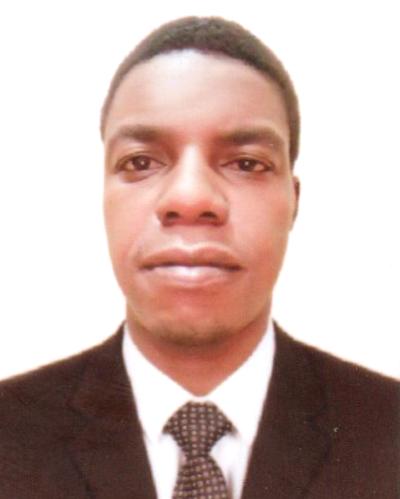 Ashraf Email: ashraf.383064@2freemail.com Position desired: Gym Trainer / InstructorPersonal Profile Date of Birth		:	May 08th 1983 Civil Status		:	SingleGender				:	Male Visa Status		:	Visit Visa Nationality		:	KenyanReligion				:	MuslimLanguage			:	English, Arabic, SwahiliCareer ObjectiveTo realize my full potential through securing and retaining a job with a company that will provide challenges, offer learning opportunities, acknowledge and reward my contribution. I enjoy inspiring others to commit to long-term health and fitness goals. Summary of QualificationsCompleted the Fitness Instructors and coaches certificate course in Kenya Body Builder Association and weight lifting federationExcellent Communication Skills and Instructing AbilitiesSelf motivational skills with the ability to motivate clientsEthical and able to keep confidentialityWork ExperienceMaster Fitness, Nairobi, Kenya			        	       		Jan 2015 – Dec 2017Position: Fitness InstructorDuties and Responsibilities:Monitoring and instructing members on a daily basisMarketing the Gym services to ensure Customer enrollment and retentionWatch clients do exercises and show or tell them correct techniques to minimize injury and improve fitnessGive alternative exercises during workouts or classes for different levels of fitness and skillMonitor clients’ progress and adapt programs as neededExplain and enforce safety rules and regulations on sports, recreational activities, and the use of exercise equipmentGive clients information or resources about nutrition, weight control, and lifestyle issuesDukran Fitness Club, Doha, Qatar				  	May 2011 – Nov 2014Position: Gym InstructorDuties and Responsibilities:Great and hardworking professional laying out plans as per the clients’ requirementPrepare exercises plan for clients.Assist clients/customer in doing exercises using gym equipments.Give further instruction to clients on their physical exercise and how to maintain it.Promote and give wellness advicesGive diet plansMaintain and secure the functions of gym equipments to avoid accidents.Maintain safety  in the gymEDUCATIONAL QUALIFICATIONSCompleted Secondary School 					AchievementsAppreciated by Management for Well Organized Fitness WorkReceived Good Feedback from customers for Gym InstructionSkills and CompetenciesBasic knowledge in human anatomy, most especially in muscular systemKnowledge in using light and heavy gym equipmentsAmazing ability to walk, sit and stand for long times without getting tired.Superb interpersonal skills and exceptional ability to for greater customer satisfactionExcellent communication skillsOpen-mindedness and flexibilityAbility to cooperate, communicate and manage conflict situationsSelf assurance and ability to work in a structured way ReferencesCan be provided upon requestDeclarationI declare that the information provided above is true and correct to the best of my knowledge.Ashraf 